Publicado en Madrid el 08/08/2019 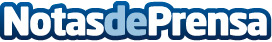 La Asociación Española de Cirujanos impulsa sus becas de ayuda a la colaboración internacionalSe otorgan a miembros de la asociación para proyectos de colaboración internacional en países en vías de desarrollo en el ámbito de la Cirugía General y del Aparato DigestivoDatos de contacto:Actitud de Comunicación913022860Nota de prensa publicada en: https://www.notasdeprensa.es/la-asociacion-espanola-de-cirujanos-impulsa Categorias: Internacional Medicina Solidaridad y cooperación http://www.notasdeprensa.es